spider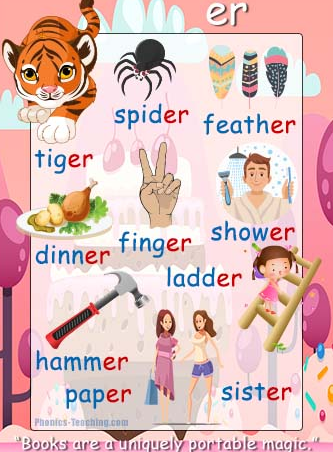 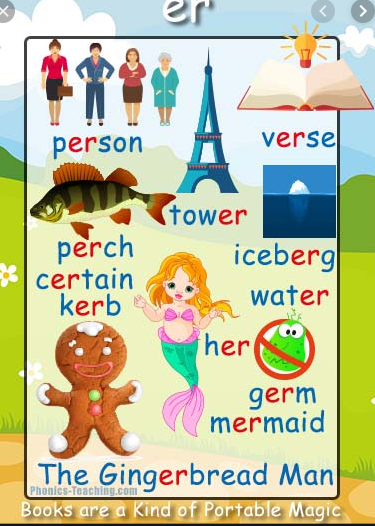 